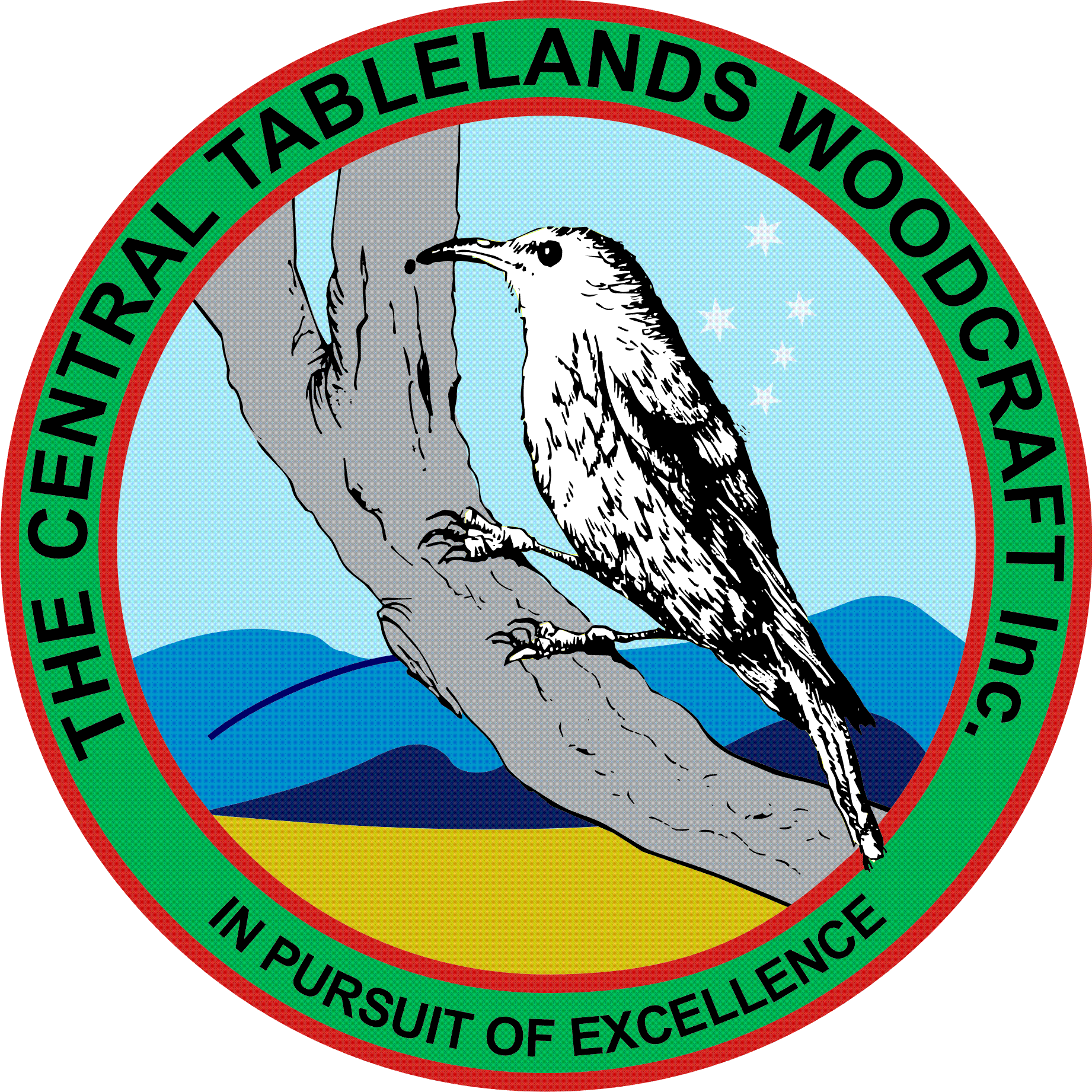 Following the decision by the membership to change our bank from The Greater Bank to the Reliance Bank, the relevant paperwork is being prepared to ensure a seamless transfer occurs.At the February meeting there was discussion regarding the amount of funds that are kept by the Club and it was determined that in order for the Club to operate it is necessary to maintain a balance of at least $40,000.Whilst plans were underway for the Heritage Trades Trail, we were advised that due to the corona virus issues that this function has been cancelled. This is also the same for the Bathurst Show.With some discussion occurring around the effects of the current corona virus situation and an executive meeting on Thursday 20 March to determine the Clubs actions, it was determined that the following should occur:Initial entry to the Club should be through the roller door leading to the Bill Rigney workshopALL members should wash their hands with soap and water before entering and commencing workThe Club will continue to operate; however this will be reviewed on a weekly basis. Should the need arise to close for an extended period, notification will be made by email or telephone call.Should you wish to self-isolate it is your decision – STAY AWAY IF YOU’’RE SICKPROJECTSThe results of the Annual General Meeting are:ProjectPerson ResponsibleStatusShowground FinialsJohn McMahonAlmost completeNesting BoxesIan JacksonUnderwayKnife HandlesIan JacksonUnderwayRepair antique chairGraham MoonunderwayRepair kitchen chairsGraham MooncompletedManufacture FinalsJohn McMahonNot yet startedBed RaisersUnderwayPositionElectedPresidentElizabeth ForbesVice PresidentJohn McMahonVice PresidentGarth InnesSecretaryDiane JohnsonTreasurerIan JacksonCommitteeMike HardieDoug KinlysideIan SchiemerJim HallahanDavid TonkinStephen GhentPeter BrennanGraham MoonBob CassidyJohn TrollorJohn Trollor was also appointed as the Public Officer